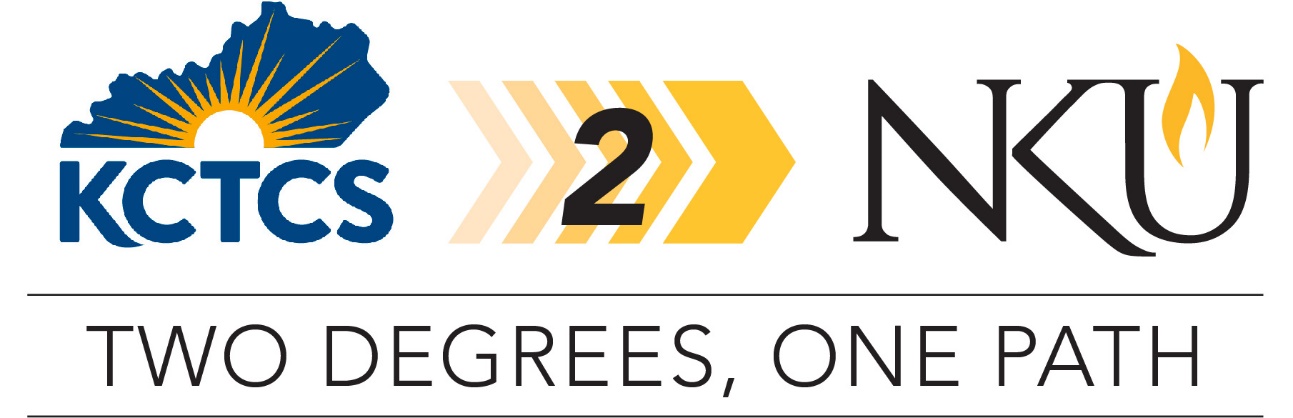 TRANSFER PATHWAY GUIDE2019-2020Associate of Applied Science in Computer and Information Technologies – Programming Track to Bachelor of Science in Computer Information Technology – Web and Database Administration TrackOverviewCompletion of the following curriculum will satisfy the requirements for the Associate of Applied Science (AAS) in Computer and Information Technologies – Programming Track degree at a Kentucky Community and Technical College System institution and leads to the Bachelor of Science in Computer Information Technology – Web and Database Administration Track degree at Northern Kentucky University.Applying to the KCTCS2NKU ProgramStudents can apply to participate in the pathway program by completing the online application on the NKU transfer webpage. Students must be enrolled in at least six credit hours at their KCTCS institution, enrolled in an associate degree program, plan to transfer to NKU, and maintain a minimum 2.0 cumulative GPA at their KCTCS institution. Degree Requirements for KCTCS1) completion of minimum 60 credit hours, 2) minimum cumulative GPA 2.0, 3) minimum of 25 percent of credit hours required for the degree earned at the institution awarding the degree, 4) demonstration of digital literacy.Admission Requirements to NKUStudents completing an associate degree with a cumulative GPA of 2.0 or higher will be accepted into NKU.Degree Requirements for NKUTo earn a bachelor’s degree at NKU, students must complete a minimum of 120 credit hours with at least 45 credit hours numbered 300 and above. In addition, at least 25% of the credit hours required for the degree and the last 30 credit hours must be completed at NKU. Students must have an overall GPA of 2.0 and meet all prerequisites for courses and requirements for the major. In some cases, students must complete a focus or minor as indicated on the pathway. General Transfer InformationStudents must complete the online application to NKU. There is no application fee for students who are transferring from a KCTCS institution.KCTCS Scholars Award: Students who are KY residents transferring directly from a KCTCS institution with at least 36 hours from that institution and minimum GPA of 3.0, were never enrolled as a degree-seeking student at NKU, and will be enrolled in at least 12 credit hours both fall and spring semester are eligible for a limited number of $2,500 annual scholarships ($1,250 per fall and spring). Students must gain admission to NKU by June 15 for fall and November 1 for spring to be eligible for a possible scholarship. Online accelerated programs are not eligible for the KCTCS Scholars Award.Credits for Certifications: Students with a current certification at the time of registering for classes will receive credit for equivalent NKU courses based on the following course mappings.Note: Students with Security+ exams SY0-401 and below will be required to take CIT 285.KCTCS AAS IN COMPUTER & INFORMATION TECHNOLOGIES – PROGRAMMING TRACK TO NKU BS IN COMPUTER INFORMATION TECHNOLOGY – WEB AND DATABASE ADMINISTRATION TRACK CHECKLISTKentucky Community and Technical College SystemCategory 1: KCTCS General Education RequirementsTBS XXX means to be selected by KCTCS student.TBD XXX means to be determined by NKU based on course selected.A grade of A or B in MAT 150 equates to MAT 103 + MAT 100T. Grade of C or D in MAT 150 equates to MAT 102 + MAT 100T.Students who do not complete a science course with a lab will be required to take an additional science with a lab at NKU.Category 2: KCTCS AAS Requirements Northern Kentucky UniversityCategory 3: Additional General Education CoursesCategory 4: Major Requirements for BS in Computer Information Technology – Web and Database Administration Track with a minor in Computer Science.Students may choose a different minor which may require additional hours at the 300/400-level to complete the graduation requirement.Updated May 2019ExaminationEquivalent NKU CoursesSemester CreditsCCNA Routing and SwitchingCIT 247 Networking FundamentalsCIT 447 Network Design/Troubleshooting6CCNA SecurityCIT 247 Networking FundamentalsCIT 484 Network Security 6Security+(versions SY0-501 and later)CIT 285 Cybersecurity Fundamentals3OCA – Oracle Certified AssociateCIT 472 Database Administration3KCTCS CourseCourse or CategoryCreditsNKU
CourseCompletedENG 101Writing I (WC)3ENG 101MAT 150College Algebra (QR)3(MAT 102 or MAT 103) + MAT 100TTBS XXXSocial & Behavioral Sciences (SB)3TBD XXXTBS XXXArts & Humanities (AH) Heritage or Humanities3TBD XXXTBS XXXNatural Science Course with Lab (SL) – Choose from the list below:BIO 135 -Basic Anatomy & Physiology with LaboratoryBIO 137 -Human Anatomy & Physiology IBIO 139 - Human Anatomy & Physiology IIBIO 141 -Botany with LaboratoryBIO 143- Zoology with LaboratoryBIO 225 -Medical MicrobiologyCHE 220 -Analytical ChemistryEST 150 -Introductory EcologyGEO 280 -Environmental ScienceGLY 220 -Principles of Physical GeologyPHY 171 -Applied Physics4TBD XXXSubtotal General Education Courses16KCTCS CourseCourse or CategoryCreditsNKU
CourseCompletedCIT 105Introduction to Computers3BIS 101CIT 111Computer Hardware and Software4CIT 100TCIT 120Computational Thinking3INF 100TCIT 144Python I (Level I Programming Language)3INF 120CIT 149 +CIT 249Java I (Level I Programming Language)Java II (Level II Programming Language)33CSC 260 + CSC 360CIT 141 orCIT 142 orCIT 143 orCIT 145 orCIT 146 orCIT 147 orCIT 148 orCS 115Level I Programming Language Course:PHP I orC++ I orC# I orPerl I orSwift I orProgramming I: Language orVisual Basic I orIntroduction to Computer Programming3CIT 100T(already haveINF 120)CIT 237 orCIT 238 orCIT 241 orCIT 242 orCIT 243 orCIT 244 orCIT 247 orCIT 248 orCS 215Level II Programming Language Course:iOS Programming orAndroid Programming orPHP II orC++ II orC# I orPython II orProgramming II: Language orVisual Basic II orIntro Program Design, Instruction, and Problem Solving3CSC 200TCSC 260CIT 200TCSC 200TINF 120INF 200TINF 120INF 110CIT 200TCIT 150 orCIT 155 orIMD 230Internet Technologies (CIT Technical) orWeb Page Development (CIT Technical) orAdvanced Web Design (CIT Technical)3INF 286CIT 160 orCIT 161Intro to Networking Concepts (Level I Networking) or Introduction to Networks (Level I Networking)4INF 284CIT 170Database Design Fundamentals3INF 282CIT 180 +CIT 182Security Fundamentals andPerimeter Defense (CIT Technical)33CIT 285 + CIT 200TCIT 253Data Driven Web Pages: Topic3CSC 301CIT 293CIT Employability Studies1CIT 200TTotal Associate Degree Hours61NKUCourseCourse or CategoryCreditsKCTCSCourseTaken at KCTCSENG 102Advanced College Writing3ENG 102CMST 101Public Speaking3COM 181TBS XXXSelf & Society6TBS XXXCulture & Creativity3TBS XXXGlobal Viewpoints3Subtotal General Education Credit Hours18NKUCourseCourseCreditsKCTCSCourseTaken at KCTCSINF 100Orientation to College of Informatics1Waived for students with AAS degreeINF 120Elementary Programming3CIT 144xINF 282Introduction to Databases3CIT 170xINF 284Introduction to Computer Networks3CIT 160  or CIT 161xINF 286Introduction to Web Development3CIT 150 or CIT 155 or IMD 230xCIT 130Information Technology Fundamentals3CIT 111 + CIT 217 + CIT 160 or CIT 161 = CIT 130 + CIT 100T + INF 284CIT 271Windows Administration3CIT 213 + CIT 215 =CIT 271 + CIT 200TCIT 285Cybersecurity Fundamentals3CIT 180 + CIT 182 = CIT 285 + CIT 100TxCIT 371Unix Systems3CIT 383Scripting I3STA 205 or STA 250Statistical Methods orProbability and Statistics3STA 220 or(MAT 151 or STA 151 or MAT 161) + STA 251PHI 310Information Ethics3ENG 347Technical Writing3CSC 260Object-Oriented Programming I3CIT 149 +CIT 249 = CSC 260 +CSC 360xCSC 360Object-Oriented Programming II3CIT 149 +CIT 249 = CSC 260 +CSC 360xCSC 301Web Programming3CIT 253xCIT 436Web Server Administration3CIT 472Database Administration3TBS XXXCSC 456 Advanced Web Application Development or300/400- level CIT course3CSC 364Data Structures and Algorithms3CSC XXX300/400-level CSC Course (not above)3TBS XXXAdditional hours at the 300/400-level to meet the 45 credit hour graduation requirement12Subtotal Major/Minor Credit Hours at NKU 49Subtotal Major/Minor Credit Hours KCTCS24Total Major/Minor Credit Hours73Total Baccalaureate Degree Credit Hours128